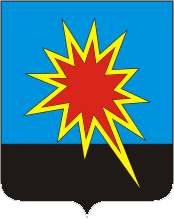 КЕМЕРОВСКАЯ ОБЛАСТЬКАЛТАНСКИЙ ГОРОДСКОЙ ОКРУГАДМИНИСТРАЦИЯ КАЛТАНСКОГО ГОРОДСКОГО ОКРУГАПОСТАНОВЛЕНИЕОт 16.10.2019 г.         № 247 - пВ соответствии с пунктом 3 части 1 статьи 14 Федерального закона от 02.03.2007 года № 25-ФЗ «О муниципальной службе в Российской Федерации», Уставом муниципального образования Калтанского городского округа:1. Утвердить прилагаемый «Порядок получения муниципальными служащими органов местного самоуправления муниципального образования Калтанский городской округ разрешения представителя нанимателя (работодателя) органа местного самоуправления на участие на безвозмездной основе в управлении некоммерческими организациями в качестве единоличного исполнительного органа или вхождения в состав их коллегиальных органов управления».2. Директору МАУ «Пресс-Центр г. Калтан» (Беспальчук В.Н.) обеспечить размещение настоящего постановления в газете "Калтанский вестник".3. Начальнику отдела организационной и кадровой работы администрации Калтанского городского округа (Верещагина Т.А.) разместить настоящее постановление на официальном сайте администрации Калтанского городского округа.4. Настоящее постановление вступает в силу со дня его официального опубликования.5. Контроль за исполнением настоящего постановления возложить на заместителя главы Калтанского городского округа по работе с правоохранительными органами и военно-мобилизационной подготовке Майера В.В.Глава Калтанскогогородского округа  							И.Ф. Голдинов  Утвержден постановлением администрацииКалтанского городского округаот 16.10.2019 г.  № 247 -пПорядок получения муниципальными служащими органов местного самоуправления муниципального образования Калтанский городской округ разрешения представителя нанимателя (работодателя) органа местного самоуправления на участие на безвозмездной основе в управлении некоммерческими организациями в качестве единоличного исполнительного органа или вхождения в состав их коллегиальных органов управленияПорядок получения муниципальными служащими органов местного самоуправления муниципального образования Калтанский городской округ разрешения представителя нанимателя (работодателя) органа местного самоуправления на участие на безвозмездной основе в управлении некоммерческими организациями в качестве единоличного исполнительного органа или вхождения в состав их коллегиальных органов управления (далее - Порядок) регулирует правоотношения, связанные с участием муниципальных служащих, замещающих должности муниципальной службы в органах местного самоуправления муниципального образования Калтанский городской округ (далее - муниципальные служащие) на безвозмездной основе в управлении общественной организацией (кроме политической партии и органа профессионального союза, в том числе выборного органа первичной профсоюзной организации, созданной в органе местного самоуправления, аппарате избирательной комиссии муниципального образования), жилищного, жилищно-строительного, гаражного кооперативов, товарищества собственников недвижимости в качестве единоличного исполнительного органа или вхождения в состав их коллегиальных органов управления (далее - участие в управлении некоммерческой организацией).Муниципальный служащий письменно обращается с заявлением о намерении участвовать в управлении некоммерческой организацией на имя представителя нанимателя (работодателя) органа местного самоуправления (далее - заявление; представитель нанимателя (работодатель) по форме согласно приложению № 1 к настоящему Порядку.Заявление представляется до начала участия в управлении некоммерческой организацией, за исключением случаев, предусмотренных пунктами 4 и 5 настоящего Порядка.Муниципальные служащие, участвующие в управлении некоммерческой организацией, на день вступления в силу настоящего Порядка, подают заявление не позднее чем через пять рабочих дней после дня вступления в силу настоящего Порядка.Вновь назначенные муниципальные служащие, участвующие в управлении некоммерческими организациями на день назначения на должность муниципальной службы, подают заявление в день назначения на должность муниципальной службы.К заявлению прилагаются копия учредительных документов некоммерческой организации, в управлении которой муниципальный служащий предполагает участвовать, копия решения некоммерческой организации о привлечении к работе муниципального служащего (протокол, ходатайство, проект договора и др.), в соответствии с которым будет осуществляться участие муниципального  служащего в управлении некоммерческой организации.Заявление представляется муниципальным служащим лицу, ответственному за кадровую работу (уполномоченному специалисту) органа местного самоуправления не позднее чем за 20 рабочих дней до даты начала планируемого участия в управлении некоммерческой организации.Заявление регистрируется в дань его поступления в журнале регистрации заявлений на участие на безвозмездной основе в управлении некоммерческой организацией (далее – журнал регистрации), который ведется кадровой службой органа местного самоуправления согласно приложению № 2 к настоящему Порядку.Копия заявления с отметкой о регистрации выдается муниципальному служащему под подпись в журнале регистрации, либо направляется по почте с уведомлением о получении.Заявление в течение пяти рабочих дней с даты его регистрации рассматривается лицом, ответственным за кадровую работу органа местного самоуправления, которое осуществляет подготовку мотивированного заключения по результатам рассмотрения заявления (далее – мотивированное заключение).В случае направления в целях подготовки мотивированного заключения запросов в установленном порядке в федеральные органы государственной власти и иных субъектов Российской Федерации, иные государственные органы, органы местного самоуправления и заинтересованные организации срок, предусмотренный абзацем первым настоящего пункта, может быть продлен, но не более чем на 20 рабочих дней. Муниципальный служащий уведомляется о продлении срока рассмотрения заявления не позднее трех рабочих дней со дня принятия такого решения.       В случае выявления конфликта интересов или возможности конфликта интересов при участии муниципального служащего на безвозмездной основе в управлении некоммерческой организацией лицо, ответственное за кадровую работу органа местного самоуправления указывает в мотивированном заключении предложения об отказе в удовлетворении заявления муниципального служащего.Заявление и мотивированное заключение направляется лицом, ответственным за кадровую работу органа местного самоуправления представителю нанимателя (работодателю).Представитель нанимателя (работодатель) в течении пяти рабочих дней по результатам рассмотрения заявления выносит одно из следующих решений:разрешить муниципальному служащему участвовать на безвозмездной основе в управлении некоммерческой организацией, указанной в заявлении;отказать муниципальному служащему в даче разрешения участвовать на безвозмездной основе в управлении некоммерческой организацией, указанной в заявлении.Представитель нанимателя (работодатель) по результатам рассмотрения заявления, заключения и иных документов, в случае их представления, имеет право запросить мнение комиссии по соблюдению требований к служебному поведению муниципальных служащих и урегулированию конфликта интересов, утвержденной постановлением администрации Калтанского городского округа от 24.08.2015 № 162-п. Лицо, ответственное за кадровую работу в течении двух рабочих дней с момента принятия решения представителя нанимателя (работодатель) по результатам рассмотрения заявления уведомляет муниципального служащего о принятом решении, путем направления в адрес муниципального служащего соответствующего решения.Заявление, представленные документы, копии мотивированного заключения, копии решения представителя нанимателя (работодателя), приобщаются к личному делу муниципального служащего.Приложение № 1к Порядку
получения муниципальными
служащими органов местного
самоуправления муниципального
образования Калтанский городской округ
разрешения представителя нанимателя
(работодателя) органа местного
самоуправления на участие на
безвозмездной основе в управлении
некоммерческими организациями в
качестве единоличного исполнительного
органа или вхождения в состав
их коллегиальных органов управленияПредседателюнанимателя (работодателю)органа местного самоуправления____________________________(Ф.И.О.)от___________________________(Ф.И.О. муниципального служащего)ЗАЯВЛЕНИЕо намерении участвовать на безвозмездной основе в управлении некоммерческими организациями в качестве единоличного исполнительного органа или вхождения в состав их коллегиальных органов управленияВ соответствии с пунктом 3 части 1 статьи 14 Федерального закона от 02.03.2007 № 25-ФЗ «О муниципальной службе в Российской»	Я, ____________________________________________________________		(Ф.И.О. муниципального служащего, замещающего должность муниципальной службы)_______________________________________________________________________________________(наименование замещаемой должности муниципальной службы)______________________________________________________________________________________________________________________________________намерен(а) с____ ____________ 20___ года  по _____ ____________ 20__ годаучаствовать на безвозмездной основе в управлении _______________________(наименование некоммерческой организации)___________________________________________________________________Юридический адрес некоммерческой организации:__________________________________________________________________________________________ИНН некоммерческой организации _________________________________________ _____________ 20___ года			__________	________________								(подпись муниципального служащего)ОЗНАКОМЛЕН___________________________________________________________________(наименование должности руководителя структурного подразделения, в котором муниципальный служащий __________________________________________________________________________________________замещает  должность муниципальной службы)____ __________ 20__года	______________       ________________________					       (подпись)		     (расшифровка подписи руководителяструктурного подразделения)	Обязуюсь соблюдать требования, предусмотренные статьями 14 – 14.2 Федерального закона от 02.03.2007 № 25-ФЗ «О муниципальной службе в Российской Федерации».Приложение № 2
к Порядку
получения муниципальными
служащими органов местного
самоуправления муниципального
образования Калтанский городской округ
разрешения представителя нанимателя
(работодателя) органа местного
самоуправления на участие на
безвозмездной основе в управлении
некоммерческими организациями в
качестве единоличного исполнительного
органа или вхождения в состав
их коллегиальных органов управленияЖУРНАЛ
 регистрации заявлений о намерении участвовать на безвозмездной основе в управлении некоммерческими организациями в качестве единоличного исполнительного органа или вхождения в состав их коллегиальных органов управленияНачат "___" ___________ 20__ г.
Окончен "___" ___________ 20__ г.
На "____" листахОб утверждении Порядка получения муниципальными служащими органов местного самоуправления муниципального образования Калтанский городской округ разрешения представителя нанимателя (работодателя) органа местного самоуправления на участие на безвозмездной основе в управлении некоммерческими организациями в качестве единоличного исполнительного органа или вхождения в состав их коллегиальных органов управления№п/пФ.И.О.муниципального служащегоДолжность муниципального служащегоДата поступления заявленияФ.И.О. и подпись должностного лица подразделения кадровой службы (уполномоченного специалиста) по профилактике коррупционных и иных правонарушений органа местного самоуправленияРешение представителя нанимателя (работодателя) органа местного самоуправления1.2.3.4.